Pre-Selecciones -2019Equipo técnico para las Pre-Selecciones en el Centro de Alto Rendimiento (C.A.R.) Sant Cugat - BCN Relación de entrenadores invitados 1ª Convocatoria :Alba Perez Rifá			Albert Trilla Aguilar		Albert Palau CedoAlberto Fernandez Revilla 	Alexia Rojo Puebla		Ana Delgado CallejaAngélica Morales Ortiz		Arturo Romero Romero		Carles Gasset ParisCarme Sanjosé Torrents		Cristina Gavin Benitez		Daniel ArriolaElba Alonso Alonso		Ester Velilla Abizanda		Eva Gallego CruzadoIsabel Repullo Morente		Ivan Ibañez Esnaola		 Janet Ruiz RamajoJoan Jané Sardans 		Joanna Tolland			Laia Fuentes Estany	Laura Valcarcel Agudo 		Manel Villarroya Serrano		Margarita Maria MaiquezMaria Marquina Pina		Montse Arbos Roca		Oscar Molins Ruiz		Los técnicos convocados que no pudiesen asistir, sus Clubs correspondientes deberán comunicar la asignación del técnico sustituto, si este tuviese ficha federativa por otro club, deberá presentarse escrito de conformidad de las dos partes implicadas.En pista solamente podrá estar un técnico por patinador en cada sesión.Para cualquier información adicional, contacten con este Comité Nacional P.A.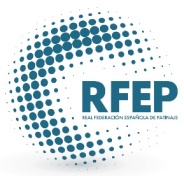 				                                             Comité NacionalReus, a 12 de Noviembre  de 2018